βιβλίο εν-δράσει & εν-τάξει «Ο δράκος που έπλεκε λέξεις» Συγγραφέας Μαριάννα Κουμαριανού Εικονογράφηση Ρένια ΜεταλληνούΛΟΓΟΣ ΠΡΟΦΟΡΙΚΟΣ-ΓΡΑΠΤΟΣ ● ΠΑΡΑΜΥΘΙ ●  ΤΕΧΝΗ ● ΛΑΪΚΗ ΠΑΡΑΔΟΣΗ● ΚΟΙΝΟΤΗΤΑ ● ΑΛΛΗΛΕΓΓΥΗ ● Ο ΤΟΠΟΣ ΜΑΣ● ΜΗΤΡΙΚΗ ΣΧΕΣΗ ● ΣΥΝΑΙΣΘΗΜΑΤΑΔραστηριότητες αξιοποίησης του βιβλίου από την εκπαιδευτικό Στέλλα Σαρικά.https://sway.office.com/4OSKU8QfnVUYg7Sp?ref=Link&fbclid=IwAR2CeIqAWImSNgoeh1HVYpOfyQGh-IPx556x6nmuIyWdaoBLeHAGiTLHmPk
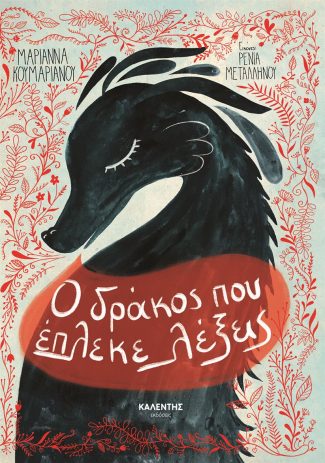 